	Wyprawka przedszkolaka, grupa „MISIE” i „KRASNALE”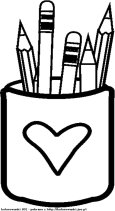 Kapcie(podpisane)Podpisany worek z ubraniami na zmianę (dwa komplety ubrań)Kredki BAMBINO 2 opakowaniaPisakiNożyczkiBlok techniczny biały 2szt.Klej w sztyfcie 2 szt.Teczka z gumką (podpisana)Chusteczki higieniczne (3 pudełka)Chusteczki nawilżające (2 opakowania)